Statement of intentLegal frameworkPupil premium grantObjectivesStrategiesPotential measuresFocus of spendingReportingMonitoring and ReviewPupil Premium Summary Allocation of FundsAppendicesPupil premium reporting templateStatement of intentAt Lache Primary School, we believe that by having the highest expectations of all learners, the highest possible standards will be achieved. Some pupils from disadvantaged backgrounds require additional support; therefore we will use all the available resources to help them reach their full potential.The pupil premium grant (PPG) was created to provide funding for three key areas: Raising the attainment of disadvantaged pupils and closing the gap with their peers.Supporting children and young people with parents in the armed forces.Providing funding for looked-after children (LAC).In addition, the government has provided funding to support children and young people to catch up on missed learning caused by coronavirus (COVID19). This is especially important for the most vulnerable pupils and pupils from disadvantaged backgrounds.This policy outlines the amount of funding available, along with the procedures for ensuring the funding is allocated correctly. Legal frameworkThis policy has due regard to relevant legislation, including, but not limited to the following:The Children Act 1989The Equality Act 2010Pupil premium grantIn the academic year 2021 to 2021 the grant is as follows:Objectives To provide additional educational support to raise the achievement of pupils in receipt of the PPG. To narrow the gap between the educational achievement of these pupils and their peers.To address underlying inequalities, as far as possible, between pupils.To ensure that the PPG funds reach the pupils who need them the most.To make a significant impact on the education and lives of these pupils.To work in partnership with the parents/carers of pupils to collectively ensure their success.Strategies Assigning a pupil premium lead to champion the educational needs of PPG recipients and ensure the implementation of this policy.Ensuring PPG funds can be identified within the school’s budget.The Headteacher will consult with the pupil premium lead, governors, staff and parents/carers, when deciding how funds are spent.Providing a detailed plan with time related objectives that are assessed for impact at regular intervals and adjusted where necessary.Assessing the individual provisions required for each pupil in receipt of PPG.Publishing a Pupil Premium Statement, detailing the schools use of Pupil Premium and Recovery Premium.Potential measuresProviding one-to-one and small group work with experienced teachers and or trained teaching assistants to address specific knowledge gaps. Reducing class sizes to improve opportunities for effective teaching. Creating additional teaching and learning opportunities using teaching assistants.Appointing suitable pastoral and support staff to help ensure PPG pupils attend regularly, punctually and are able to engage in school life effectively.Targeting English and maths in pupils who are below age expectations.Allocating funds to enable these pupils to participate in extra-curricular activities through reduction of costs.Targeting pupils who require additional help to reach age related expectations other than in relation to SEND requirements.Focus of spendingUnder the terms of the PPG, the funding may be spent in the following ways:For the purposes of the school, i.e. for the educational benefit of pupils registered at the school.For the benefit of pupils registered at other maintained schools or academies.On community facilities, i.e. services whose provision furthers any charitable purpose for the benefit of pupils at the school or their families, or people who live or work in the locality in which the school is situated. If the grant is not used in the academic year, some or all of it may be carried forward to the following year.ReportingThe Headteacher and Pupil Premium Lead, with governors, will monitor, evaluate and review the success of the impact of PPG funding, in terms of improving educational outcomes and cost effectiveness.The Headteacher will report annually to the board of governors and parents/carers on how effective PPG spending has been and what impact has been made.Information regarding PPG spending will be published on the school’s website.For parents/carers of pupils in receipt of PPG, personal information will be sent home in pupils’ progress reports. This information will lead the thinking in the development of additional or alternative strategies and interventions to further improve the attainment of these pupils. Monitoring and reviewThe Headteacher, Pupil Premium Lead and PP governor will be responsible for reviewing this policy annually.Changes may be made to the policy during the course of the year if the needs of the school or of the pupils it is intended to support change.Disadvantaged pupilGrant amount per pupilPupils in year groups reception to Year 6 recorded as Ever 6 FSM. £1,345LAC defined in the Children Act 1989 as one who is in the care of, or provided with accommodation by, an English LA£2,345Children who have ceased to be looked after by an LA in England and Wales because of adoption, a special order, a child arrangement order or a residence order£2,345Service children.  £310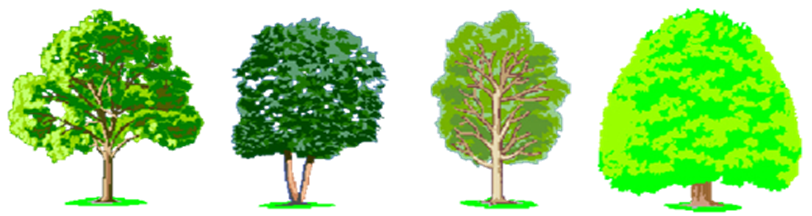 